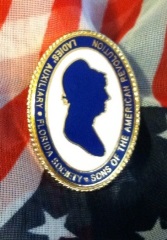 Ladies Auxiliary				All Applications must beFlorida Society				mailed to the Registrar:	Sons of the American			Mary Anne ChorneyRevolution					Registrar 						647 Hart Lake DrApplication for Membership		Winter Haven						chorneyma@aol.comPLEASE PRINT OUT THIS FORM and mail to Mary Anne.Date ______________________________________________________Name _____________________________________________________Husband’s Name____________________________________________Address + Zip+4_____________________________________________Telephone + Area Code_______________________________________Relationship to SAR Member ___________________________________SAR Member Name __________________________________________NSSAR # _______________________ FLSSAR #__________________FLSSAR Chapter_____________________________________________Email address_______________________________________________Application Fee - $5.00________________________________________State Membership Pin - $8.00 __________________________________National Membership Pin - $10.00 (optional)_______________________Postage and Handling – $3.00 ___________________________________Payable to: LAFLSSAR Total Due - ______________________________Approved ByRegistrar __________________________________________________Date Issued _____________Membership #_______________________Date Received _____________ Check # _________________________Treasurer __________________________________________________Date Received Check ________________________________________